校内研修「道徳科の授業づくり」のミニ研修コンテンツ活用事例□　コンテンツを活用した際の研修の成果など□　道徳科の実践例（中学校②）板書例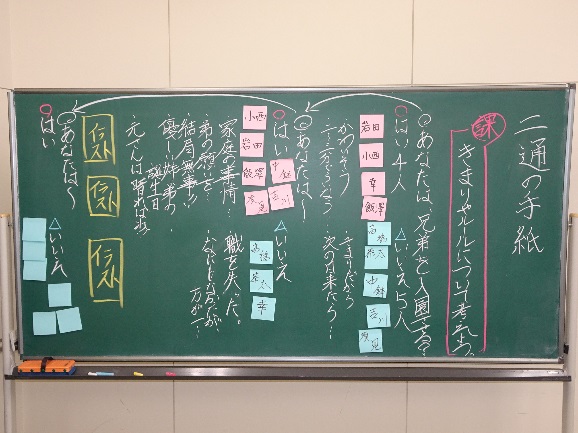 ①　演習で出された中心発問（○）設定の理由（・）○　あなただったらどちらの手紙を大切にしたいですか。　・「家族からの手紙」と「懲戒処分」のどちらを大切にしたいか意思表示させ、その理由も考えさせるため。その上で、「家族からの手紙」の裏には「優しさ」があるが、「懲戒処分」の裏にはどんな言葉が当てはまるかを考えさせることで、ねらいに迫らせるため。（例：社会のルールを守る、命を守る、生活を守るなど）②　受講者の声（○）○　パワーポイントの資料について、学習指導要領の要点が整理されており、分かりやすかった。○　発問を考え、交流することで、教材文に対する様々なアプローチ方法があることが理解できた。③　成　果（○）○　校内研修で取り組みやすいコンテンツだった。○　発問づくりの演習では、考えられる発問が複数あり、様々な視点から授業づくりが可能であることを確認できた。○　「あなたは兄弟を動物園に入れますか」という発問を何度か行うことで、考えが揺さぶられていた。○　付箋（ネームプレートでも）による意思表示で、考えの移り変わりが見えやすくなり、評価にも活用できると感じた。④　課　題（●）改善策（・）●　導入の発問は、生徒を「きまりは大事だ」という前提に最初から立たせてしまうことにならないか。・この発問がなくても、日常生活のきまりやルールについて想起できると考えられる。●　展開後半での、池での死亡事故例、遭難事故例、賠償例の提示は妥当か。ねらいには近づくが、多面的な考え方になりにくいのではないか。・学校生活や家庭での身近な例を紹介することが考えられる。